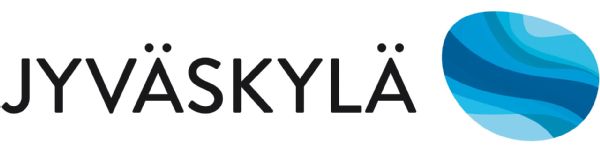 Nelosvaroitus lukuvuosiarviointia vartenOpetus ja arviointikäytännöt suunnitellaan ja toteutetaan siten, että oppilaalla on riittävästi monipuolisia mahdollisuuksia osoittaa osaamistaan. Oppilaan kokonaistilannetta tulee tarkastella riittävän ajoissa. Oppilaalla on oikeus saada tarvitsemaansa yleistä ja tehostettua tukea (tukiopetusta, osa-aikaista erityisopetusta, ohjausta ja muuta tukea) tilanteessa, jossa hän sairauden, oppimisvaikeuksien, vaikeasta elämäntilanteesta johtuvien poissaolojen tai muun syyn vuoksi on jäänyt tai on vaarassa jäädä jälkeen opinnoissaan. Mikäli oppilaan koko vuosiluokan suoritus jossakin oppiaineessa on vaarassa tulla hylätyksi, tulee asiasta keskustella viimeistään puolessa välin lukuvuoden opintoja huoltajan ja oppilaan kanssa sekä sopia toimenpiteistä oppimisen tukemiseksi. Hylätty suoritus seuraa esimerkiksi siitä, jos oppilas laiminlyö tehtävien, kokeiden yms. näyttöjen antamisen tai kieltäytyy työskentelemästä minimitavoitteiden saavuttamiseksi.Mikäli opettaja/opettajat havaitsee, että oppilaan suoritukset sopimuksista huolimatta eivät tule täyttämään oppiaineen vuosiluokkaistettujen tavoitteiden vähimmäiskriteereitä,hän antaa oppilaalle ”nelosvaroituksen”. Nelosvaroitus annetaan niin ajoissa, että oppilaalla on vielä mahdollisuus yritteliäisyydellä ja opettajan/opettajien ehdottamien tukitoimien avulla nostaa arviointi hyväksytyksi. Kaavakkeeseen (ks. Wilma, lomakkeet) kirjataan oppilaan kanssa sovitut tehtävät/näytöt, jotka hyväksytysti suorittamalla hän saa todistukseen hyväksytyn suorituksen merkinnän. Huoltaja allekirjoittaa nelosvaroituksen, joka palautetaan koulun kansliaan säilytettäväksi.Lue lisää Poskesta: arviointiohjeita --> hylätty suoritus, perusopetusasetusVuosiluokkaistetut tavoitteet? Vähimmäiskriteerit?